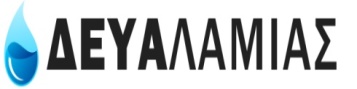 ΤΕΧΝΙΚΕΣ ΠΡΟΔΙΑΓΡΑΦΕΣ ΧΥΤΟΣΙΔΗΡΩΝ ΥΛΙΚΩΝΓΕΝΙΚΕΣ ΑΠΑΙΤΗΣΕΙΣ     Υπεύθυνη δήλωση στην οποία θα αναφέρονται τα εργοστάσια κατασκευής και συναρμολόγησης – δοκιμής των προσφερόμενων προϊόντων. Τα προσφερόμενα προϊόντα θα είναι Ευρωπαϊκής κατασκευής  και   Ευρωπαϊκών προδιαγραφών.  Πιστοποιητικό προτύπων διασφάλισης ποιότητας ΕΛΟΤ ΕΝ ISO 9001:2015  των κατασκευαστριών εταιριών. Γίνονται δεκτά ισοδύναμα πιστοποιητικά από οργανισμούς εδρεύοντες σε άλλα κράτη μέλη (Π.Δ 60/2007-ΑΡ ΦΕΚ 64/2007). Οι πιστοποιήσεις ποιότητας ΕΛΟΤ ΕΝ ISO 9001:2015 που θα προσκομιστούν θα είναι των εταιριών οι οποίες δηλώθηκαν από το συμμετέχοντα (Υπεύθυνη Δήλωση). Τεχνικά φυλλάδια των κατασκευαστριών εταιριών. Εγγύηση καλής λειτουργίας τουλάχιστον 5 ετών από το Ευρωπαϊκό εργοστάσιο κατασκευής  ή από τον προμηθευτή .  Τα υπό προμήθεια είδη θα είναι τελείως καινούργια, αμεταχείριστα, πρόσφατης κατασκευής. Όλα τα δικαιολογητικά, έγγραφα, πιστοποιητικά και λοιπά κείμενα του φακέλου θα πρέπει να είναι υποχρεωτικά στην Ελληνική γλώσσα, πρωτότυπα ή νόμιμα επικυρωμένα αντίγραφα και σε ισχύ. Τα εξαρτήματα αποχέτευσης θα είναι  βαρέως τύπου C250 κατά EN 124 και θα ανήκουν στην κατηγορία D 400.Θα είναι βαμμένα εξωτερικά με μη τοξική μαύρη βαφή  Τα στρόγγυλα φρεάτια Φ600 θα φέρουν μηχανισμό κλειδώματος.Τα εξαρτήματα ύδρευσης πρέπει να διαθέτουν  πιστοποιητικό καταλληλότητας τελικού προϊόντος . Θα είναι κατασκευασμένα από ελατό χυτοσίδηρο κλάσεως τουλάχιστον GGG40 κατά ΕΝ 1563.  Η βαφή θα είναι εποξεική ή ισοδύναμη με πάχος 250μm τουλάχιστον. Οι βάνες θα είναι ελαστικές έμφραξης και το μήκος θα είναι σύμφωνα με το πρότυπο iso 5752 σειρά 14. Τα φλαντζοζιμπώ και τα πώματα θα είναι με αγκύρωση και τα ζιμπώ θα είναι μακρύλεμα. H πίεση λειτουργίας θα είναι 16 ΑΤ.  Τα υδροστόμια θα είναι DN 80 ελάχιστου ύψους 1000 mm με διατομή λήψης τουλάχιστον 2,5 ίντσες χρώματος κόκκινου. Τα φρεάτια βανών θα είναι ελάχιστου ύψους 270 mm με άνοιγμα στο πάνω μέρος 13-14mm και άνοιγμα στ κάτω μέρος 19-20mm                                             Λαμία 15/10/2020                                                                                                         ΘΕΩΡΗΘΗΚ Ε                                                                   Ο ΣΥΝΤΑΞΑΣ                                                          Ο ΠΡ/ΝΟΣ Τ.Υ ΔΕΥΑΛ   ΒΑΓΙΟΣ ΧΡΙΣΤΟΔΟΥΛΟΥ                                       ΔΙΟΝΥΣΗΣ ΠΑΝΑΓΙΩΤΟΠΟΥΛΟΣΥΠΕΥΘΥΝΟΣ ΠΡΟΜΗΘΕΙΩΝ                                        ΠΟΛΙΤΙΚΟΣ ΜΗΧΑΝΙΚΟΣΔΗΜΟΤΙΚΗ ΕΠΙΧΕΙΡΗΣΗΥΔΡΕΥΣΗΣ-ΑΠΟΧΕΤΕΥΣΗΣ         ΛΑΜΙΑΣΠρομήθεια: «Χυτοσιδηρά Εξαρτήματα» 